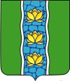 АДМИНИСТРАЦИЯ КУВШИНОВСКОГО РАЙОНАПОСТАНОВЛЕНИЕО внесении изменений в постановление администрации Кувшиновского района от 28.12.2018 № 518 «Об утверждении муниципальной программы «Физическая культура и спорт Кувшиновского района Тверской области на 2019-2021 годы»Руководствуясь решением Собрания депутатов Кувшиновского района               от 29.10.2019 № 8 «О внесении изменений в решение Собрания депутатов Кувшиновского района № 217 от 24.12.2018 «О бюджете муниципального образования «Кувшиновский район» Тверской области на 2019 год и плановый период 2020 и 2021 годов», Порядком принятия решений о  разработке муниципальных программ, формирования, реализации  и проведения оценки эффективности реализации муниципальных программ, утвержденным постановлением администрации Кувшиновского района от 02.10.2017 № 337, постановлением администрации Кувшиновского района от 10.10.2018 № 380 «О перечне муниципальных программ Кувшиновского района»,ПОСТАНОВЛЯЮ:1. Внести в постановление администрации Кувшиновского района,                   от 28.12.2018 № 518 «Об утверждении муниципальной программы «Физическая культура и спорт Кувшиновского района Тверской области на 2019-2021 годы» (в редакции постановления от 18.03.2019 № 127, от 24.04.2019 № 190,                         от 01.07.2019 № 288, от 09.09.2019 № 375) следующие изменения:1.1) Раздел «Плановые объемы финансирования подпрограмм по годам реализации, в том числе обеспечивающей подпрограммы» в паспорте муниципальной программы муниципального образования «Кувшиновский район» изложить в новой редакции:1.2) Раздел «Плановые объемы финансирования задач подпрограммы по годам реализации» в паспорте подпрограммы 1 муниципальной программы муниципального образования «Кувшиновский район» изложить в новой редакции:2. Приложение 1 к муниципальной программе  Кувшиновского района «Физическая культура и спорт Кувшиновского района Тверской области на 2019-2021годы» изложить в новой редакции (прилагается).3. Настоящее постановление подлежит размещению на официальном сайте администрации Кувшиновского района в сети «Интернет».4. Контроль за исполнением настоящего постановления возложить на первого заместителя главы администрации района А.С. Никифорову.И.о. главы администрации Кувшиновского района                                                                              М.С. АваевПриложение 1к муниципальной программе Кувшиновского района«Физическая культура и спорт Кувшиновского районаТверской области на 2019-2021 годы»Характеристика
муниципальной программы муниципального образования «Кувшиновский район»
 "Физическая культура и спорт  Кувшиновского района Тверской области на 2019-2021 годы"Главный администратор (администратор) муниципальной программы муниципального образования «Кувшиновский район»: администрация Кувшиновского района ( администратор – МБУ «Спортивная школа» Кувшиновского района    Принятые обозначения и сокращения:    1. Программа – муниципальная программа муниципального образования «Кувшиновский район»;    2. Цель - цель муниципальной программы муниципального образования «Кувшиновский район»;    3. Подпрограмма - подпрограмма муниципальной программы муниципального образования «Кувшиновский район»;    4. Задача - задача подпрограммы;    5. Мероприятие - мероприятие подпрограммы;    6. Административное мероприятие - административное мероприятие подпрограммы или обеспечивающей подпрограммы;    7. Показатель - показатель цели программы, показатель задачи подпрограммы, показатель мероприятия подпрограммы (административного мероприятия).21.11.2019 г.№460г. КувшиновоПлановые объемы финансирования подпрограмм по годам реализации, в том числе обеспечивающей подпрограммыПодпрограммы2019 год2020 год2021 годИтого:Плановые объемы финансирования подпрограмм по годам реализации, в том числе обеспечивающей подпрограммыПодпрограмма 1, всего:-бюджет МО «Кувшиновский район»4922,14922,14315,94315,94315,94315,913 553,913 553,9Плановые объемы финансирования подпрограмм по годам реализации, в том числе обеспечивающей подпрограммыПодпрограмма 2, всего:-бюджет МО «Кувшиновский район»1046,01046,0800,0800,0800,0800,02 646,02 646,0Плановые объемы финансирования подпрограмм по годам реализации, в том числе обеспечивающей подпрограммыПодпрограмма 3, всего:-бюджет МО «Кувшиновский район»-Областной бюджет275,027,5247,50,00,0275,027,5247,5Плановые объемы финансирования подпрограмм по годам реализации, в том числе обеспечивающей подпрограммыИтого:-бюджет МО «Кувшиновский район»-Областной бюджет6243,15995,6247,55115,95115,95115,95115,916 474,916 227,4247,5Источники финансирования подпрограмм по годам реализации2019 год2020 год2020 год2021 год2021 годИсточники финансирования подпрограмм по годам реализацииБюджет МО «Кувшиновский район»Бюджет МО «Кувшиновский район»Бюджет МО «Кувшиновский район»Бюджет МО «Кувшиновский район»Бюджет МО «Кувшиновский район»Плановые объемы финансирования задач подпрограммы по годам реализацииЗадачи2019 год2020 год2021 годИтого:Плановые объемы финансирования задач подпрограммы по годам реализацииЗадача 1, всего:- бюджет МО «Кувшиновский район»4 922,14 922,14 315,94 315,94 315,94 315,913 553,913 553,9Плановые объемы финансирования задач подпрограммы по годам реализацииЗадача 2, всего:- бюджет МО «Кувшиновский район»0,00,00,00,00,00,00,00,0Плановые объемы финансирования задач подпрограммы по годам реализацииИтого:-бюджет МО «Кувшиновский район»4 922,14 922,14 315,94 315,94 315,94 315,913 553,913 553,9Коды бюджетной классификацииКоды бюджетной классификацииКоды бюджетной классификацииКоды бюджетной классификацииКоды бюджетной классификацииКоды бюджетной классификацииКоды бюджетной классификацииКоды бюджетной классификацииКоды бюджетной классификацииКоды бюджетной классификацииКоды бюджетной классификацииКоды бюджетной классификацииКоды бюджетной классификацииКоды бюджетной классификацииКоды бюджетной классификацииКоды бюджетной классификацииКоды бюджетной классификацииКоды бюджетной классификацииДополнительный аналитический кодДополнительный аналитический кодДополнительный аналитический кодДополнительный аналитический кодДополнительный аналитический кодДополнительный аналитический кодДополнительный аналитический кодДополнительный аналитический кодДополнительный аналитический кодДополнительный аналитический кодНаименование программы, целей программы, показателей цели программы, наименование подпрограмм, задач, мероприятий и административных мероприятий подпрограмм, показателей задач, мероприятий и административных мероприятий подпрограммЕдиница измеренияФинансовый год, предшествующий реализации программы (2018) годГоды реализации программыГоды реализации программыГоды реализации программыЦелевое (суммарное) значение показателяЦелевое (суммарное) значение показателякод администратора программыкод администратора программыкод администратора программыразделразделразделподразделподразделкод целевой статьи расхода бюджетакод целевой статьи расхода бюджетакод целевой статьи расхода бюджетакод целевой статьи расхода бюджетакод целевой статьи расхода бюджетакод целевой статьи расхода бюджетакод целевой статьи расхода бюджетакод целевой статьи расхода бюджетакод целевой статьи расхода бюджетакод целевой статьи расхода бюджетапрограммапрограммаподпрограммацель программызадача подпрограммы мероприятие (административное мероприятие) подпрограммымероприятие (административное мероприятие) подпрограммымероприятие (административное мероприятие) подпрограммыномер показателяномер показателяНаименование программы, целей программы, показателей цели программы, наименование подпрограмм, задач, мероприятий и административных мероприятий подпрограмм, показателей задач, мероприятий и административных мероприятий подпрограммЕдиница измеренияФинансовый год, предшествующий реализации программы (2018) годГоды реализации программыГоды реализации программыГоды реализации программыЦелевое (суммарное) значение показателяЦелевое (суммарное) значение показателякод администратора программыкод администратора программыкод администратора программыразделразделразделподразделподразделпрограммапрограммаподпрограммазадача подпрограммызадача подпрограммынаправление расходовнаправление расходовнаправление расходовнаправление расходовнаправление расходовпрограммапрограммаподпрограммацель программызадача подпрограммы мероприятие (административное мероприятие) подпрограммымероприятие (административное мероприятие) подпрограммымероприятие (административное мероприятие) подпрограммыномер показателяномер показателяНаименование программы, целей программы, показателей цели программы, наименование подпрограмм, задач, мероприятий и административных мероприятий подпрограмм, показателей задач, мероприятий и административных мероприятий подпрограммЕдиница измеренияФинансовый год, предшествующий реализации программы (2018) год2019год2020 год2021 годзначениегод достижения123345678910111213141516171819202122232425262728293031323334351111000006000000000600000000Программа, Всего тыс. рублейX6243,15 115,95 115,9Х20211111000006000000000600000000Программа, Бюджет МО «Кувшиновский район» тыс. руб.Х5995,65 115,95 115,9Х20211111000006000000000600000000Программа, Областной бюджетХ247,50,00,0Х20211111000006000000000601000000Цель 1 Создание условий для максимального вовлечения населения Кувшиновского района в систематические занятия физической культурой и спортом"------20211111000006000000000601000001Показатель 1. Доля населения систематически занимающихся физической культурой и спортом" %Х2929,5303020211111000006000000000601000002Показатель 2. Доля расходов бюджета Кувшиновского района на физическую культуру и спорт в общем объеме расходов местного бюджета%Х0,20,20,20,220211111110106100000000610000000Подпрограмма 1 "Создание условий для развития физической культуры и спорта на территории Кувшиновского района"Всего, тыс.рублейX4 922,14 315,94 315,9Х20211111110106101000000610100000Задача 1 .  "Обеспечение функционирования МБУ "СШ" КРВсего, тыс.рублейX4 922,14 315,94 315,9X20211111110106101000000610100001Показатель 1Среднемесячная заработная плата работников МБУ "СШ"КР Руб.Х14 000,014 000,014 000,0Х202111111101061012001Г0610100100Мероприятие 1.001  Спортивная подготовка по олимпийским видам спорта"Бюджет МО «Кувшиновский район» тыс. руб.X2 251,41 850,41 850,4X20211111110106101000000610100101Показатель 1 Численность занимающихся в МБУ "СШ" КР, по олимпийским видам спортаЧел.X25026026077020211111110106101000000610100102Показатель 2 Количество тренеров в МБУ "СШ" КР (по олимпийским видам спорта)Чел.X44412202111111101061012002Г0610100200Мероприятие 1.002 "Спортивная подготовка по не олимпийским видам спорта"Бюджет МО «Кувшиновский район» тыс. руб.X2 659,12 453,92 453,9Х20211111110106101000000610100201Показатель 1 Численность занимающихся в МБУ "СШ" КР, по  не олимпийским видам спортаЧел.X13513713740920211111110106101000000610100202Показатель 2Количество тренеров в МБУ "СШ" КР (по не олимпийским видам спорта)Чел.X333920211111110106101000000610100300Административное мероприятие 1.003. Поощрение юных спортсменов и тренеров, имеющих достижения в области физической культуры и спорта Да-1/ нет-0Х111Х20211111110106101000000610100301Показатель 1Количество награжденных тренеров и спортсменов в области физической культуры и спортаЧел.X1213133820211111110106101000000610100400Мероприятие 1.004 «Повышение оплаты труда работникам муниципальных учреждений физической культуры и спорта в связи с увеличением минимального размера оплаты труда»Всего, тыс.рублейХ11,611,611,6Х20211111110106101S020Г0610100400Мероприятие 1.004 «Повышение оплаты труда работникам муниципальных учреждений физической культуры и спорта в связи с увеличением минимального размера оплаты труда»Бюджет МО «Кувшиновский район» тыс. руб.Х11,611,611,6Х20211111110106101102000610100400Мероприятие 1.004 «Повышение оплаты труда работникам муниципальных учреждений физической культуры и спорта в связи с увеличением минимального размера оплаты труда»Областной бюджетХ0,00,00,0Х20211111110106101000000610100401Показатель 1 «Количество ставок, по которым будет производиться выплата до МРОТЕд.Х4,94,94,94,920211111110106100000000610200000Задача 2 Развитие детско- юношеского спорта в системе муниципального бюджетного учреждения МБУ "Спортивная школа" КРБюджет МО «Кувшиновский район» тыс. руб.X000X20211111110106100000000610200001Показатель 1Доля детей и подростков в возрасте 6-15 лет, занимающихся в МБУ "СШ" КР, от общей численности занимающихся%Х1616171720211111110106100000000610200100Административное мероприятие 2.001 "Организация и проведение соревнований, первенств, матчевых встреч да-1/нет-0Х111Х20211111110106100000000610200101Показатель 1 Количество проводимых соревнований. первенств ,матчевых встреч МБУ "СШ"КРединицХ2020256520211111110106100000000610200200Административное мероприятие 2.002  Подача заявки на участие в областных, всероссийских соревнованияхда-1/нет-0X111Х20211111110106100000000610200201Показатель 1Доля воспитанников МБУ "СШ" КР, принявших участие в областных, всероссийских соревнованиях%X7580808020211111110206200000000620000000Подпрограмма  2 «Массовая физкультурно-оздоровительная  и спортивная работа»Всего тыс.руб.Х1 046,0800,0800,0Х20211111110206201000000620100000Задача 1. Развитие массового спорта  и физкультурно- оздоровительного движения среди всех возрастных групп и категорий населения Кувшиновского  районаБюджет МО «Кувшиновский район» тыс. руб.Х970,0800,0800,0Х20211111110206201000000620100001Показатель 1. Численность населения, принявшего участие в спортивно-массовых муниципальных мероприятиях, соревнованиях и турнирахЧел.Х2700270027508150202111111102062012001Г0620100100Мероприятие 1.001 Организация и проведение официальных спортивных мероприятийБюджет МО «Кувшиновский район» тыс. руб.X600,0500,0500,0Х20211111110206201000000620100101Показатель 1 Количество спортивно-массовых муниципальных мероприятийЕд.X404040120202111111102062012002Г0620100200Мероприятие  1.002 "Обеспечение участия лиц, проходящих спортивную подготовку, в спортивных соревнованиях"Бюджет МО «Кувшиновский район» тыс. руб.X370,0300,0300,0Х20211111110206201000000620100201Показатель 1. "Количество спортсменов, принявших участие в спортивно-массовых, областных, всероссийских мероприятияхЧел.X600600630183020211111110206201000000620100300Административное мероприятие 1.003 Информационное обеспечение, пропаганда физической культуры и спорта, здорового образа жизни в муниципальных средствах массовой информациида-1/нет-0X111X20211111110206201000000620100301Показатель 1 "Количество публикаций в электронных и печатных средствах массовой информации, освещающих вопросы физической культуры и спорта"Ед.X2424257320211111110206201000000620100400Мероприятие 1.004 "Внедрение Всероссийского физкультурно-спортивного комплекса «Готов к труду и обороне» (ГТО) на территории Кувшиновского района».Бюджет МО «Кувшиновский район» тыс. руб.X0,00,00,0X20211111110206201000000620100401Показатель 1. "Количество проведенных мероприятий по тестированию населения в рамках ВФСК ГТО"Ед.X1010103020211111110206201000000620100402Показатель 2. "Доля зарегистрированных на сайте жителей муниципального образования от общей численности жителей муниципального образования%X111120211111110206201000000620100403Показатель 3. "Доля жителей муниципального образования выполнивших нормативы  комплекса ГТО, в общей численности населения муниципального образования, принявшего участие в выполнении нормативов комплекса ГТО%X0,010,020,020,0220211111110206201000000620100404Показатель 4. "Количество публикаций, посвященных внедрению ВФСК ГТО на территории Кувшиновского района"Ед.Х1010103020211111110206202000000620200000Задача 2 «Развитие инфраструктуры физической культуры и спорта»Всего тыс.руб.Х76,00,00,0Х20211111110206202000000620200001Показатель 1  Единовременная пропускная способность физкультурно-спортивных сооружений Кувшиновского районаЧел.Х150015001500450020211111110206202000000620200002Показатель 2 Обеспеченность спортивными сооружениями населения Кувшиновского района (общее количество объектов всех типов)Ед.Х5757575720211111110206202000000620200003Показатель 3. Численность жителей Кувшиновского района занимающихся массовым спортомЧел.Х40224025402512072202111111102062Р5104000620200100Мероприятие 2.001 «Приобретение и установка плоскостных  спортивных сооружений и оборудования на плоскостных спортивных сооружениях»Всего тыс. руб.Х76,00,00,0Х20211111110206202000000620100101Показатель 1. Приобретение спортивной площадкиЕд.Х-1-120211111110306300000000630000000Подпрограмма  3.  «Развитие спорта высших достижений и системы подготовки спортивного резерва»Всего тыс.руб.Х275,00,00,0Х20211111110306300000000630000000Подпрограмма  3.  «Развитие спорта высших достижений и системы подготовки спортивного резерва»Бюджет МО «Кувшиновский район» тыс. руб.Х27,50,00,0Х20211111110306300000000630000000Подпрограмма  3.  «Развитие спорта высших достижений и системы подготовки спортивного резерва»Областной бюджетХ247,50,00,0Х20211111110306301000000630100000Задача 1. Развитие инфраструктуры  физической культуры и спортаВсего тыс.руб.Х275,00,00,0Х20211111110306301000000630100000Задача 1. Развитие инфраструктуры  физической культуры и спортаБюджет МО «Кувшиновский район» тыс. руб.Х27,50,00,0Х20211111110306301000000630100000Задача 1. Развитие инфраструктуры  физической культуры и спортаОбластной бюджетХ247,50,00,0Х20211111110306301000000630100001Показатель 1 "Доля оснащения объектов физической культуры и спорта необходимым спортинвентарем" %Х3030303020211111110306301000000630100100Мероприятие 1.001 Развитие инфраструктуры  физической культуры и спортаВсего тыс.руб.Х275,00,00,0Х2021111111030630Р5S048В630100100Мероприятие 1.001 Развитие инфраструктуры  физической культуры и спортаБюджет МО «Кувшиновский район» тыс. руб.Х27,50,00,0Х2021111111030630Р510480630100100Мероприятие 1.001 Развитие инфраструктуры  физической культуры и спортаОбластной бюджетХ247,50,00,0Х20211111110306301000000630100101Показатель 1. Приобретение спортивного инвентаряЕд.Х203030802021